Supplemental dataResearch Note Illustrating and Homology Modeling the Proteins of the Zika VirusSean Ekins1,2,3, John Liebler 4, Bruno J. Neves5, Warren Lewis6, Megan Coffee7, Rachelle Bienstock8, Christopher Southan9 and Carolina H. Andrade5 1 Collaborations in Chemistry, 5616 Hilltop Needmore Road, Fuquay-Varina, NC 27526, USA.2 Collaborations Pharmaceuticals, Inc., 5616 Hilltop Needmore Road, Fuquay-Varina, NC 27526, USA.3 Collaborative Drug Discovery, Inc., 1633 Bayshore Highway, Suite 342, Burlingame, CA 94010, USA4 Art of the Cell, 40 Putzel Ave, Guilford, CT 06437 USA5 LabMol - Laboratory for Molecular Modeling and Drug Design, Faculty of Pharmacy, Federal University of Goias, Goiânia, GO, 75605-170, Brazil6 Washington University School of Medicine, Department of Medicine, St. Louis, MO 631107 The International Rescue Committee, New York, NY, USA8 RJB Computational Modeling LLC, 300 Pitch Pine Lane, Chapel Hill, North Carolina, 27514-1747, USA9 IUPHAR/BPS Guide to PHARMACOLOGY, Centre for Integrative Physiology, University of Edinburgh, Hugh Robson Building, Edinburgh, EH8 9XD, UK * To whom correspondence should be addressed. Sean Ekins, E-mail address: ekinssean@yahoo.com, Phone: +1 215-687-1320, Twitter: @collabchemSupplemental Material S1. Search of ZIKV polyprotein against PDB (NCBI BLAST server, 24 Feb).   The upper graphic is the conserved domain mark-up. The lower graphic shows the high-scoring matches to PDB entries, with the red lines indicating 55 to 70% sequence identity.  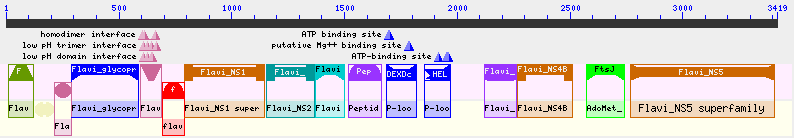 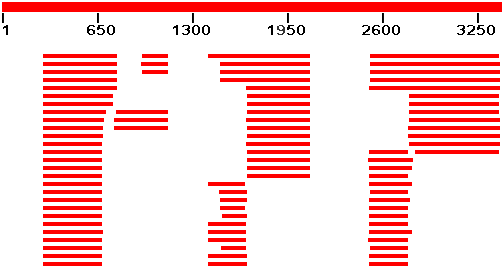 Supplemental Material S2. Alignments for homology modelingNS5Target    KYEEDVNLGSGTRAVVSCAEAPNMKIIGNRIERIRSEHAETWFFDENHPYRTWAYHGSYEAPTQGSASSLINGVVRLLSK4k6m.1.A  KYEEDVNLGSGTRAVGKGEVHSNQEKIKKRIQKLKEEFATTWHKDPEHPYRTWTYHGSYEVKATGSASSLVNGVVKLMSKTargetPWDVVTGVTGIAMTDTTPYGQQRVFKEKVDTRVPDPQEGTRQVMSMVSSWLWKELGKHKRPRVCTKEEFINKVRSNAALG4k6m.1.A  PWDAIANVTTMAMTDTTPFGQQRVFKEKVDTKAPEPPAGAKEVLNETTNWLWAYLSREKRPRLCTKEEFIKKVNSNAALGTarget    AIFEEEKEWKTAVEAVNDPRFWALVDKEREHHLRGECQSCVYNMMGKREKKQGEFGKAKGSRAIWYMWLGARFLEFEALG4k6m.1.A  AVFAEQNQWSTAREAVDDPRFWEMVDEERENHLRGECHTCIYNMMGKREKKPGEFGKAKGSRAIWFMWLGARYLEFEALGTarget    FLNEDHWMGRENSGGGVEGLGLQRLGYVLEEMSRIPGGRMYADDTAGWDTRISRFDLENEALITNQMEKGHRALALAIIK4k6m.1.A  FLNEDHWLSRENSGGGVEGSGVQKLGYILRDIAGKQGGKMYADDTAGWDTRITRTDLENEAKVLELLDGEHRMLARAIIETarget	YTYQNKVVKVLRPAEKGKTVMDIISRQDQRGSGQVVTYALNTFTNLVVQLIRNMEAEEVLEMQDLWLLRRSEK--VTNWL4k6m.1.A  LTYRHKVVKVMRPAAEGKTVMDVISREDQRGSGQVVTYALNTFTNIAVQLVRLMEAEGVIGPQHLEQLPRKNKIAVRTWLTarget    QSNGWDRLKRMAVSGDDCVVKPIDDRFAHALRFLNDMGKVRKDTQEWKPSTGWDNWEEVPFCSHHFNKLHLKDGRSIVVP4k6m.1.A  FENGEERVTRMAISGDDCVVKPLDDRFATALHFLNAMSKVRKDIQEWKPSHGWHDWQQVPFCSNHFQEIVMKDGRSIVVPTarget    CRHQDELIGRARVSPGAGWSIRETACLAKSYAQMWQLLYFHRRDLRLMANAICSSVPVDWVPTGRTTWSIHGKGEWMTTE4k6m.1.A  CRGQDELIGRARISPGAGWNVKDTACLAKAYAQMWLLLYFHRRDLRLMANAICSAVPVDWVPTGRTSWSIHSKGEWMTTETarget    DMLVVWNRVWIEENDHMEDKTPVTKWTDIPYLGKREDLWCGSLIGHRPRTTWAENIKNTVNMVRRIIGDEEKYMDYLSTQ4k6m.1.A DMLQVWNRVWIEENEWMMDKTPITSWTDVPYVGKREDIWCGSLIGTRSRATWAENIYAAINQVRAVIG-KENYVDYMTSLTarget	VRY4k6m.1.A RRYFtsJTargetVSRGSAKLRWLVERGYLQPYGKVIDLGCGRGGWSYYAATIRKVQEVKGYTKGGPGHEEPMLVQSYGWNIVRLKSGVDVFH
2oy0.1.A  VSRGTAKLRWLVERRFLEPVGKVIDLGCGRGGWCYYMATQKRVQEVRGYTKGGPGHEEPQLVQSYGWNIVTMKSGVDVFY
TargetMAAEPCDTLLCDIGESSSSPEVEEARTLRVLSMVGDWLEKRPGAFCIKVLCPYTSTMMETLERLQRRYGGGLVRVPLSRN
2oy0.1.A  RPSECCDTLLCDIGESSSSAEVEEHRTIRVLEMVEDWLHRGPREFCVKVLCPYMPKVIEKMELLQRRYGGGLVRNPLSRN
Target	STHEMYWVSGAK
2oy0.1.A  STHEMYWVSRA-NS4BTargetNELGWLERTKSDLSHLMGRREEGATIGFSMDIDLRPASAWAIYAALTTFITPAVQHAVTTSYNNYSLMAMATQAGVLFGM
3bii.1.B  --------------------------------------------------------------------------------
TargetGKGMPFYAWDFGVPLLMIGCYSQLTPLTLIVAIILLVAHYMYLIPGLQAAAARAAQKRTAAGIMKNPVVDGIVVTDIDTM
3bii.1.B  ----------------------------------------------------------TFTGKVRNHN-LGDSVNALT-L
Target	T-IDPQVEKKMGQVLLIAVAVSSAILSRTAWGWGEAGALITAATSTLWEGSPNKYWNSSTATSLCNIFRGSYLAGASLIY
3bii.1.B  EHYPGMTEKALAEIVD----------------------------------------------------------------
Target	TVTRNA
3bii.1.B  ------NS4ATarget	GVMEALGTLPGHMTERFQEAIDNLAVLMRAETGSRPYKAAAAQLPETLETIMLLGLLGTVSLGIFFVLMRNKGIGKMGFG
3anw.1.B -----LTLLPEGLYERAEFYAYYLENYVRLNPRE----------------------------------------------
Target	MVTLGASAWLMWLSEIEPARIACVLIVVFLLLVVLIPEPEKQRSPQDNQMAIIIMVAVGLLGLI
3anw.1.B ----------------------------------------------------------------HELICcTarget	GKTVWFVPSVRNGNEIAACLTKAGKRVIQLSRKTFETEFQKTKHQEWDFVVTTDISEMGANFKADRVIDSRRCLKPVIL-
2bhr.1.A  GKTVWFVPSIKAGNDIAACLRKNGKKVIQLSRKTFDSEYIKTRTNDWDFVVTTDISEMGANFKAERVIDPRRCMKPVILT
Target	DG-ERVILAGPMPVTHASAAQRRGRIGRNPNKPGDEYLY
2bhr.1.A DGEERVILAGPMPVTHSSAAQRRGRVGRNPKNENDQYIYDEXDcTarget	PSMLKKKQLTVLDLHPGAGKTRRVLPEIVREAIKTRLRTVILAPTRVVAAEMEEALRGLPVRYMTTAVNVTHSGTEIVDL
2v8o.1.A  PEMLKKRQLTVLDLHPGAGKTRRILPQIIKDAIQKRLRTAVLAPTRVVAAEMAEALRGLPVRYLTPAVQREHSGNEIVDV
Target	MCHATFTSRLLQPIRVPNYNLYIMDEAHFTDPSSIAARGYISTRVEMGEAAAIFMTATPPGTRDAF
2v8o.1.A MCHATLTHRLMSPLRVPNYNLFVMDEAHFTDPASIAARGYIATRVEAGEAAAIFMTATPPGTSDPFPeptidase S7Target	TTDGVYRVMTRRLLGSTQVGVGVMQEGVFHTMWHVTKGSALRSGEGRLDPYWGDVKQDLVSYCGPWKLDAAWDGHSEVQL
2yol.1.A  TTTGVYRIMTRGLLGSYQAGAGVMVEGVFHTLWHTTKGAALMSGEGRLDPYWGSVKEDRLCYGGPWKLQHKWNGHDEVQM
Target	LAVPPGERARNIQTLPGIFKTKDGDIGAVALDYPAGTSGSPILDKCGRVIGLYGNGVVIKNGSYVSAITQG
2yol.1.A IVVEPGKNVKNVQTKPGVFKTPEGEIGAVTLDYPTGTSGSPIVDKNGDVIGLYGNGVIMPNGSYISAIVQGNS2BTarget	PSEVLTAVGLICALAGGFAKADIEMAGPMAAVGLLIVSYVVSGKSVDMYIERAGDITWEKDAEVTGNSPRLDVALDESGD
2fp7.1.A ---------------------------------------------TDMWIERTADITWESDAEITGSSERVDVRLDDDGN
Target	FSLVEDDGPPMREIILKVVLMTICGMNPIAIPFAAGAWYVYVKTGKR
2fp7.1.A FQLMNDPGAPWK-----------------------------------NS2ATarget	GVLVILLMVQEGLKKRMTTKIIISTSMAVLVAMILGGFSMSDLAKLAILMGATFAEMNTGGDVAHLALIAAFKVRPALLV
4v8p.1.g ----------------------------------FGITCVEDLIHEITTVGPHFKEANNF--------LWPFKLDT----
Target	SFIFRANWTPRESMLLALASCLLQTAISALEGDLMVLINGFALAWLAIRAMVVPRTDNITLAILAALTPLARGTLLVAWR
4v8p.1.g --------------------------------------------------------------------------------
Target	AGLATCGGFMLLSLKGKGSVKKNLPFVMALGLTAVRLVDPINVVGLLLLTRSGKR
4v8p.1.g -------------------------------------------------------NS1Target	VGCSVDFSKKETRCGTGVFVYNDVEAWRDRYKYHPDSPRRLAAAVKQAWEDGICGISSVSRMENIMWRSVEGELNAILEE
4o6d.1.A  TGCAIDISRQELRCGSGVFIHNDVEAWMDRYKYYPETPQGLAKIIQKAHKEGVCGLRSVSRLEHQMWEAVKDELNTLLKE
Target	NGVQLTVVVGSVKNPMWRGPQRLPVPVNELPHGWKAWGKSYFVRAAKTNNSFVVDGDTLKECPLKHRAWNSFLVEDHGFG
4o6d.1.A  NGVDLSVVVEKQEGMYKSAPKRLTATTEKLEIGWKAWGKSILFAPELANNTFVVDGPETKECPTQNRAWNSLEVEDFGFG
Target	VFHTSVWLKVREDYSLECDPAVIGTAVKGKEAVHSDLGYWIESEKNDTWRLKRAHLIEMKTCEWPKSHTLWTDGIEESDL
4o6d.1.A  LTSTRMFLKVRESNTTECDSKIIGTAVKNNLAIHSDLSYWIESRLNDTWKLERAVLGEVKSCTWPETHTLWGDGILESDL
Target	IIPKSLAGPLSHHNTREGYRTQMKGPWHSEELEIRFEECPGTKVHVEETCGTRGPSLRSTTASGRVIEEWCCRECTMPPL
4o6d.1.A  IIPVTLAGPRSNHNRRPGYKTQNQGPWDEGRVEIDFDYCPGTTVTLSESCGHRGPATRTTTESGKLITDWCCRSCTLPPL
Target	SFRAKDGCWYGMEIRPRKEPESNLVRSMVTAGS
4o6d.1.A  RYQTDSGCWYGMEIRPQRHDEKTLVQSQVNA--E StemTarget	GKAFEATVRGAKRMAVLGDTAWDFGSVGGALNSLGKGIHQIFGAAFKSLFGGMSWFSQILIGTLLMWLGLNTKNGSISLM
3j2p.1.A  GQMIETTMRGAKRMAILGDTAWDFGSLGGVFTSIGKALHQVFGAIYGAAFSGVSWIMKILIGVIITWIGMNSRSTSLSVS
Target	CLALGGVLIFLSTAVSA
3j2p.1.A LVLVGVVTLYLGVMVQAGlycoprotein MTarget	AVTLPSHSTRKLQTRSQTWLESREYTKHLIRVENWIFRNPGFALAAAAIAWLLGSSTSQKVIYLVMILLIAPAYS
3j27.1.F  SVALVPHVGMGLETATETWMSSEGAWKHAQRIETWILRHPGFTIMAAILAYTIGTTHFQRALIFILLTAVAPSMTPropepTarget	TRRGSAYYMYLDRNDAGEAISFPTTLGMNKCYIQIMDLGHMCDATMSYECPMLDEGVEPDDVDCWCNTTSTWVVYGTCHH
3c5x.1.B  TTRNGEPHMIVSRQEKGKSLLFKTEDGVNMCTLMAMDLGELCEDTITYKCPLLRQN-EPEDIDCWCNSTSTWVTYGTC--
Target	KKGEARRSR
3c5x.1.B  ---------CapsidTarget	KKSGGFRIVNMLKRGVARVSPFGGLKRLPAGLLLGHGPIRMVLAILAFLRFTAIKPSLGLINRWGSVGKKEAMEIIKKFK
1sfk.1.C  -----------------RVLSLTGLKRAMLSLIDGRGPTRFVLALLAFFRFTAIAPTRAVLDRWRSVNKQTAMKHLLSFK
Target	KDLAAMLRIINARKEKKRRGADTSVGIVGLLLTTAMA
1sfk.1.C  KELGTLTSAINRR------------------------Glycoprotein ETarget	IRCIGVSNRDFVEGMSGGTWVDVVLEHGGCVTVMAQDKPTVDIELVTTTVSNMAEVRSYCYEASISDMASDSRCPTQGEA
3p54.1.A  --CLGMGNRDFIEGASGATWVDLVLEGDSCLTIMANDKPTLDVRMINIEASQLAEVRSYCYHASVTDISTVARCPTTGEA
Target	YLDKQSDTQYVCKRTLVDRGWGNGCGLFGKGSLVTCAKFACSKKMTGKSIQPENLEYRIMLSVHGSQHSGMIVNDTGHET
3p54.1.A  HNEKRADSSYVCKQGFTDRGWGNGCGFFGKGSIDTCAKFSCTSKAIGRTIQPENIKYKVGIFVHGTTTSENHGNYSAQVG
Target	DENRAKVEITPNSPRAEATLGGFGSLGLDCEPRTGLDFSDLYYLTMNNKHWLVHKEWFHDIPLPWHAGADTGTPHWNNKE
3p54.1.A  ASQAAKFTVTPNAPSVTLKLGDYGEVTLDCEPRSGLNTEAFYVMTVGSKSFLVHREWFHDLALPWTSPSSTA---WRNRE
Target	ALVEFKDAHAKRQTVVVLGSQEGAVHTALAGALEAEMDGAKGRLSSGHLKCRLKMDKLRLKGVSYSLCTAAFTFTKIPAE
3p54.1.A  LLMEFEGAHATKQSVVALGSQEGGLHQALAGAIVVEYSSSV-MLTSGHLKCRLKMDKLALKGTTYGMCTEKFSFAKNPVD
Target	TLHGTVTVEVQYAGTDGPCKVPAQMAVDMQTLTPVGRLITANPVITESTENSKMMLELDPPFGDSYIVIGVGEKKITHHW
3p54.1.A  TGHGTVVIELSYSGSDGPCKIPIVSVASLNDMTPVGRLVTVNPFVATSSANSKVLVEMEPPFGDSYIVVGRGDKQINHHW
Target	HRSGSTI
3p54.1.A  HKAGSTLSupplemental Material S3. PDB files for ZIKV homology models (please see separate files)Supplemental Material S4. ZIKV versus dengue virion animation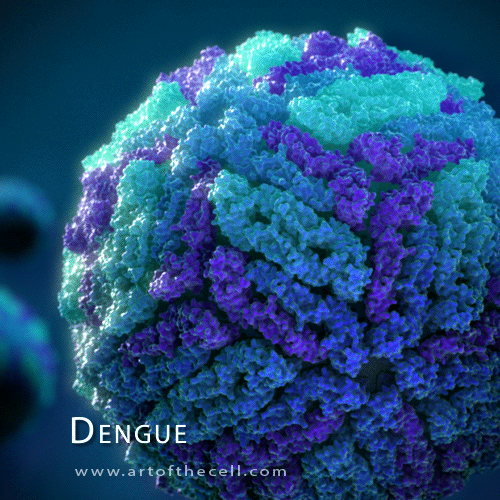 Supplemental Material S5. Published Flavivirus Cryo-EM structures (not to scale). A Immature dengue 1 [103], B Mature dengue 1 [103], C Mature dengue 4 [104], D Immature West Nile virus [102]. Images from EMDataBank [109].A      B        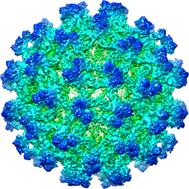 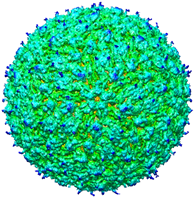  C   D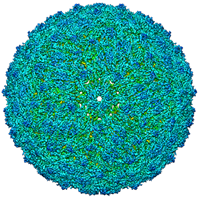 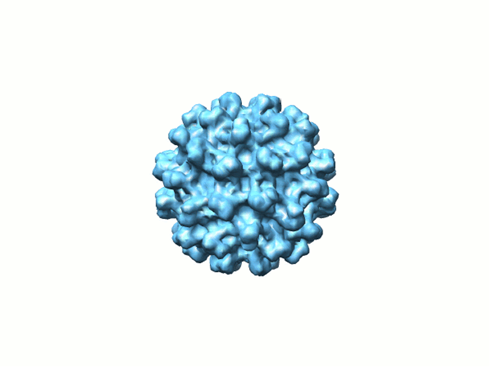 